FiSSc:s evenemang för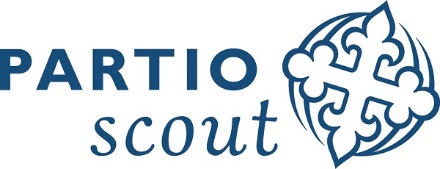 explorerscouter våren 2023KURSERGRUPPLEDARUTBILDNING FÖR EXPLORERSCOUTER 11-12.2, Lärkans EsboMålgrupp: ExplorerscouterPlats: Lärkans, EsboPris: 40 € (Du kan ansöka om reseunderstöd)Anmälning senast 15.1, Vad går det ut på? Gruppledarutbildningen är en inspirerande ledarskapskurs för explorerscouter. Du får en möjlighet att pröva på bl.a. scoutmetoden i teori och praktik och utvecklas som ledare. Kursveckoslutet ger en bra grund och verktyg för att leda en scoutgrupp. Dessutom träffar du explorerscouter från andra kårer.Kursen passar både för dig som redan fungerar som patrulledare och för dig som är intresserad av att leda en scoutgrupp. Inga förhandskunskaper krävs. Utbildningen består av kursveckoslutet och en praktikdel som görs i kåren. Efter att du genomfört båda delarna kan du få en kurs för utbildningen i gymnasiet eller i yrkesskolan.Hur tar jag mig dit och hem? Med allmänna kommunikationsmedel eller med egen skjuts, samåk gärna.Hur sover vi? Vi övernattar inomhusVem håller i trådarna för kursen? FiSSc:s utbildningsgrupp.Vem ska jag kontakta om jag har frågor? Utbildningskoordinator Heidi af Heurlin: heidi.afheurlin@scout.fi / 050 430 3243UTEVINTER, 11-12.2 i JakobstadMålgrupp: spejarscouter. Också äldre scouter och ledare är välkomna.Plats: Fäboda i JakobstadPris: 30 € (du kan ansöka om reseunderstöd)Anmälning senast 15.1.Vad går det ut på? UteVinter är en häftig kurs där du lär dig att klara dig och ha roligt utomhus. Vi sover i tältkåtor med öppen eld, övar på att göra upp och laga mat över öppen eld. Du får en massa bra tips på hur det lönar sig att hugga klabbar, hålla skorna torra och humöret uppe. När du kommer hem från UteVinter är du trött, lycklig och luktar scout! Hur tar jag mig dit och hem? Med egen skjuts eller samåkande med andra deltagare.Hur sover vi? Vi sover i tältkåtor med öppen eld.Vem håller i trådarna för kursen? FiSSc:s utegruppVem ska jag kontakta om jag har frågor? Programkoordinator Gunilla Edelmann, gunilla.edelmann@scout.fi / 050 540 5081BÅTFÖRARKURS, 10-12.3 i RaseborgMålgrupp: explorerscouter, roverscouter och ledarePlats: Mikaelskolan i Ekenäs, RaseborgPris: 40 € + 15 € för kompendiet om du vill ha det i pappersform (du kan ansöka om reseunderstöd)Anmälning senast 15.1.Vad går det ut på? En kurs för dig som tycker om att segla och strävar efter att en dag få skeppa kårens båt. Delar som ingår i kursen är bland annat: navigation, sjösäkerhet, lagar och väkningsregler, väder och dimma, första hjälpen och båtvård. Kursen och avlagd kursexamen krävs för att du ska få ha ett övningscertifikat. Kursen är indelad i en teoridel som ordnas som en veckoslutskurs och en praktikdel som arrangeras av kåren. Teoridelen genomförs före praktikdelen.  Behöver jag kunna något från tidigare? Det är viktigt att du har koll på grunderna i navigation; de centrala termerna och begreppen.Hur tar jag mig dit och hem? Med buss (antingen bokad eller linjetrafik) från Karis, dit man kan ta sig med tåg.(Deltagare från Hangö/Ekenäs tar sig till spejardagarna med egen skjuts.Hur sover vi? På golvet i skolans utrymmen.Vem håller i trådarna för kursen? FiSSc:s sjörådVem ska jag kontakta om jag har frågor? Programkoordinator Gunilla Edelmann, gunilla.edelmann@scout.fi / 050 540 5081FAMILJESCOUTLEDAR-UTBILDNING 25.3. i HelsingforsMålgrupp: explorer- och roverscouter med familjescoutledaruppdrag, äldre ledarePlats:  Helsingfors, ScoutstationenTidpunkt: 16.30-18.30Pris: 0€ (reseunderstöd betalas inte)Anmälning senast 15.1. Vad går det ut på? Efter FiSSc:s vårmöte ordnas en familjescoutledarutbildning för dem som fungerar som familjescoutledare, har tänkt bli det eller annars funderar på att börja med familjescouting. Utbildningen varar ca 2h.Vem håller i trådarna för träffen? medlemsutvecklingVem ska jag kontakta om jag har frågor? Medlemsutvecklingskoordinator Emma Portman: emma.portman@scout.fi / 044 749 31 79ÖVRIGTSCOUTLEDARTRÄFFAR PÅ ÅLAND, I HELSINGFORS, ÅBOLAND OCH ÖSTERBOTTENMålgrupp: explorerscouter med ledaruppdrag, roverscouter och äldre ledare Pris: 0€ (reseunderstöd betalas inte)Plats: 7.1 på Åland15.4 Åbo19.4 Helsingfors22.4 Norra Österbotten23.4 Södra ÖsterbottenAnmälning ca en vecka innan ifrågavarande träffVad går det ut på? På scoutledarträffen får du träffa ledare från den egna och andra kårer och diskutera om vad som är på gång, utbyta idéer, få tips och inspiration, samt möjlighet att planera tillsammans. Dessutom får du en kompakt portion info om de allra viktigaste frågorna inom FiSSc och scouting just nu. Här kan du bli insatt i och även påverka vad som görs. Ju fler ledare som deltar desto bättre diskussioner. Vem håller i trådarna för träffen? Medlemsutvecklingskoordinator Emma PortmanVem ska jag kontakta om jag har frågor? Medlemsutvecklingskoordinator Emma Portman: emma.portman@scout.fi / 044 740 31 79Navigatortalkon, 16.4, 22.4, 29.4, 6.5 och 7.5 i LovisaMålgrupp: explorerscouter, roverscouter och ledarePlats: LovisaPris: 0 € (deltagarnas resekostnader ersätts)Anmälning ca en vecka innan ifrågavarande talkoVad går det ut på? Navigatortalko är ett evenemang för dig som vill öka dina kunskaper i båtvård och är intresserad av att lära känna andra sjöintresserade scouter. Under ett talko vistas du vid s/y Navigator, utför båtunderhåll av alla de slag och lär dig om arbetet innan en sjösättning. Vi rekommenderar att du deltar i ett talko om du planerar att delta i en seglats med s/y Navigator under sommaren 2022 (som deltagare, vice skeppare eller skeppare).Behöver jag kunna något från tidigare? Inte egentligen; med på talkot finns alltid personer som kan instruera och förklara.Hur tar jag mig dit och hem? Sjörådet koordinerar skjutsar från åtminstone Helsingfors; för vissa talkon också från Åbo.Vem håller i trådarna för talkona? FiSSc:s sjörådVem ska jag kontakta om jag har frågor? Programkoordinator Gunilla Edelmann, gunilla.edelmann@scout.fi / 050 540 5081HeSS- OCH ÅSD-EVENEMANGKom ihåg att kolla in också Helsingfors Svenska Scouters och Ålands Scoutdistrikts evenemang, kurser och tävlingar. 
HeSS händelser hittar du på hess.fi; ÅSD:s evenemang får du info om av ÅSD.HÅLL OCKSÅ ÖGONEN PÅ..FiSSc-händelser på kommande som redan lönar sig att notera, även om anmälningen är senare:FiSSc:s kvällsten; ordnas online en gång i månaden kring något särskilt tema.Sekondkurs teori, online två-tre vardagskvällar i början av majUteFjäll i Muonio 10-18.6seglatser med s/y Navigator under sommaren; finns både kortare och längre, lättare och mer krävand, närmare och längre bort.Nothamn VIII på Kimitoön 27.7-3.8 (om din kår deltar)FiSSc:s utbildningar och evenemang arrangeras i samråd med SFV:s studiecentral.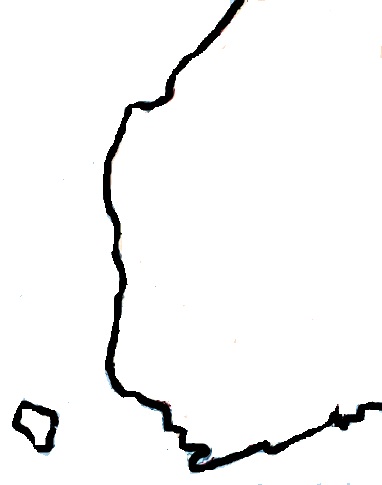 